企業需求申請表填表日期：___________請將申請表填妥後回傳   謝謝您的支持與參與！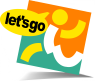 新北市志願服務推廣中心電話：02-2981-9090        傳  真：02-2981-9055網址：vtc.org.tw        E-mail：vtc@vtc.org.tw地址：新北市三重區溪尾街73號3樓(三重社福大樓)企業名稱聯 絡 人聯絡電話電子信箱傳    真網    址員工人數聯絡地址企業簡介(專業屬性)企業有興趣參與的志工服務類型(可複選)□社區服務   □社會關懷   □藝文深耕□醫療保健   □科技研發   □環境保育□教育推廣   □其他_____________□社區服務   □社會關懷   □藝文深耕□醫療保健   □科技研發   □環境保育□教育推廣   □其他_____________□社區服務   □社會關懷   □藝文深耕□醫療保健   □科技研發   □環境保育□教育推廣   □其他_____________企業有意願提供的各式資源連結□物資___________  □技術服務___________□企業產品________ □其他___________  □企業場地(辦理活動訓練)____________□物資___________  □技術服務___________□企業產品________ □其他___________  □企業場地(辦理活動訓練)____________□物資___________  □技術服務___________□企業產品________ □其他___________  □企業場地(辦理活動訓練)____________希望本中心提供之服務(可複選)□志願服務相關諮詢  □協助成立企業志工隊□協助教育訓練辦理  □協助企業服務方案規劃□提供服務資源媒合  □協助規劃企業志工日□其他____________________________________□志願服務相關諮詢  □協助成立企業志工隊□協助教育訓練辦理  □協助企業服務方案規劃□提供服務資源媒合  □協助規劃企業志工日□其他____________________________________□志願服務相關諮詢  □協助成立企業志工隊□協助教育訓練辦理  □協助企業服務方案規劃□提供服務資源媒合  □協助規劃企業志工日□其他____________________________________留言